Пояснительная запискаУчебный план разработан на основе федеральных и региональных документов:- Федерального закона от 29.12.2012 № 273-ФЗ «Об образовании в Российской Федерации»;- Федерального государственного стандарта начального общего образования, утвержденного приказом Министерства образования и науки Российской Федерации от 06.10.2009 г. № 373 (далее ФГОС начального общего образования) Приказом Минобрнауки России от 31.12.2015 г. № 1576;- Закона Российской Федерации от 25.10.1991 г. № 1807 «О языках народов Российской Федерации»;- Закона Республики Башкортостан от 01.07.2013 г. № 696-з «Об образовании в Республике Башкортостан »- Закона Республики Башкортостан от 15.02.1999 г. № 216-з «О языках народов Республики Башкортостан »- приказа Министерства образования Российской Федерации от 5.03.2004 № 1089 (в редакции приказа Минобрнауки РФ от 10.11.2011 № 2643, от 31.01.2012	№ 69) «Об утверждении федерального компонента государственных образовательных стандартов начального общего, основного общего и среднего (полного) общего образования»;- приказа Министерства образования Российской Федерации от 9.03.2004 № 1312 «Об утверждении федерального базисного учебного плана и примерных учебных планов для образовательных учреждений Российской Федерации, реализующих программы общего образования»;- приказа Министерства образования Республики Башкортостан от 29.04.2015 г. № 905 «О рекомендуемых базисном учебном плане и примерных учебных планах для общеобразовательных организаций Республики Башкортостан на 2015-2016 учебный год»- приказа Министерства образования и науки Российской Федерации от 6.10.2009 № 373 «Об утверждении и введении в действие федерального государственного образовательного стандарта начального общего образования»; от 17.12.2010 №1897, от 17.05.2012 №413 «Об утверждении и введении в действие федерального государственного образовательного стандарта основного общего образования»;- приказ МОиН РФ № 253 от 31.03.2014 г.  «Об утверждении федерального перечня учебников, рекомендованных к использованию при реализации имеющих государственную аккредитацию образовательных программ начального, общего, основного общего, среднего общего образования (редакция от 05.07.2017 г.)»;- Порядка  организации и осуществления образовательной деятельности по основным образовательным программам – образовательным программам начального, общего, основного общего, среднего общего образования, утвержденный приказом МОиН РФ от 30. 08. 2013 г. № 1015;письма Минобрнауки РФ от 8.10.2010 № ИК-1494/19 «О введении третьего часа физической культуры».Учебный план учитывает изменения в Федеральном государственном образовательном стандарте (ФГОС):- ФГОС НОО – приказ МОиН РФ от 31.12.2015 г. № 1576;- ФГОС НОО – приказ МОиН РФ от 31.12.2015 г. № 1577;- ФГОС НОО – приказ МОиН РФ от 31.12.2015 г. № 1578;-  Письма ИРО РБ от 30.05.2017 г. № 02-16/154.Учебный план составлен в соответствии с пунктом 9 раздела 10 санитарно-эпидемиологических требований к условиям и организации обучения (СанПиН 2.4.2.2821-10, утверждённый Постановлением Главного государственного санитарного врача от 29.12.10 №189, зарегистрировано Министерством юстиции РФ 03.03.2011года регистрационный номер 19993). Обучение в 1-м классе осуществляется с использованием «ступенчатого» режима обучения в первом полугодии (I четверть - по 3 урока в день по 35 минут каждый; П четверть - по 4 урока по 35 минут каждый; III, IV четверть - по 4 урока по 45 минут каждый); в середине дня организуется динамическая пауза продолжительностью не менее 40 минут.Базисный учебный план для I-IV классов ориентирован на 4-летний нормативный срок освоения образовательных программ начального общего образования. Продолжительность учебного года на уровне начального общего образования составляет 34 учебные недели, в I классе-33 недели. Максимально допустимая недельная нагрузка составляет в 1 классах -21 час, во 2-4 классах - 23 часа. Для обучающихся в I классе устанавливаются в феврале дополнительные недельные каникулы. Режим работы для учеников начальной школе - пятидневная учебная неделя. Для обучающихся 1- 4 классов, реализующих ФГОС НОО, представлен базисный учебный план для образовательных организаций, в которых обучение ведётся на русском языке. Базисный учебный план НОО состоит из двух частей - обязательной части и части, формируемой участниками образовательных отношений. Обязательная часть представлена предметными областями «Русский язык и литературное чтение»,  « Родной язык и литературное чтение на родном языке», «Иностранный язык», «Математика и информатика», «Обществознание и естествознание (Окружающий мир)», «Основы религиозной культуры и светской этики», «Искусство», «Технология», «Физическая культура».Изучение предметов «Родной язык» и «Литературное чтение на родном языке»  организовано по выбору родителей (законных представителей) на башкирском, татарском и русском языках. Распределение часов части, формируемой участниками образовательных отношений, согласовано с управляющим советом. В 4 классе 1 час отведен на изучение учебного предмета ОРКСЭ (модуль «Основы мировых религиозных культур»).В 2021 - 2022 учебном году в МБОУ  Школа № 23  г.  Уфы   работает в 1-4–ых  классах организованна по 5-дневной учебной неделе. В представленных учебных планах объем учебной нагрузки соответствует объему учебной нагрузки 5-дневной учебной недели. Обязательная часть учебного плана определяет состав учебных предметов обязательных учебных областей, которые должны быть реализованы. МБОУ Школа № 23 по своему усмотрению может использовать часы обязательной части на различные виды деятельности по каждому предмету (проектная деятельность, практические и лабораторные занятия, экскурсии)Часть, формируемая участниками образовательного процесса, обеспечивает реализацию индивидуальных потребностей обучающихся.                       Время, отводимое на данную часть внутри максимально допустимой недельной нагрузки обучающихся,   использовано на увеличение учебных часов, отводимых на изучение отдельных предметов обязательной части; на введение учебных курсов, обеспечивающих различные интересы и потребности обучающихся, их родителей (законных представителей), педагогического совета. 	Время, отводимое на данную часть учебного плана, использовано на:1. увеличение учебных часов, предусмотренных на изучение отдельных предметов обязательной части и переданы:  - 1 час на предмет «Башкирский язык как государственный язык РБ» или «Краеведение», что обеспечивает региональные особенности содержания образования и индивидуальные потребности обучающихся; - Духовно нравственное направление реализуется через работу историко-краеведческого кружка, который ведут учителя начальных классов, посредством различных форм организации, таких, как классные часы, экскурсии в музеи города и района, поисковые исследования и т.д. Занятия должны способствовать патриотическому воспитанию, формированию экологической культуры личности, знакомить с природой родного края.- Социальное направление реализуется через работу кружка «Юный следопыт», который ведут учителя начальных классов. В работе кружка используются различные формы: экскурсии, конкурсы, общественно-полезные практики. Занятия должны способствовать социализации ребенка в обществе, развитию навыков самоуправления, знакомству с миром профессий и т.д. - Общеинтеллектуальное направление реализуется через организацию кружка «Занимательный русский язык», который ведут учителя начальных классов, что направленно на развитие речи, мышления, воображения школьников, способности выбирать средства языка в соответствии с условиями общения, на воспитание позитивного эмоционально-ценностного отношения к русскому языку, пробуждение познавательного интереса к слову, стремления совершенствовать свою речь.- Общекультурное направление реализуется через кружок «Умелые руки», который ведут учителя начальных классов. Работа кружков способствует формированию у обучающихся умения решать коммуникативные задачи, развитию творческого потенциала учащихся, выявлению одаренных детей. Данное направление реализуется и через посещение музеев, театров, филармонических концертов, проведение творческих конкурсов, экскурсий, организацию конкурсу чтецов. – Спортивно-оздоровительное направление реализуется через организацию занятий кружка «Общая физическая подготовка». Занятия способствуют  укреплению здоровья, содействие гармоничному физическому развитию и всесторонней физической подготовленности ученика.	Часть,  формируемая участниками образовательного процесса, для 1-4 классов представлена разделом «Внеурочная деятельность». Организация занятий по направлениям внеурочной деятельности является неотъемлемой частью образовательного процесса в школе. Время, отведенное на внеурочную деятельность, не учитывается при определении максимально допустимой недельной нагрузки обучающихся. Расписание занятий внеурочной  кружковой деятельности составляется с учетом наиболее благоприятного, режима труда и отдыха обучающихся. При работе с детьми осуществляется дифференцированный подход с учетом возраста детей и этапов их подготовки. Продолжительность одного занятия составляет  30 минут (один час занятий) для учащихся 1 класса , для учащихся 2 класса – 35 мин, 3 классы - 40 минут  4 - 45 мин  классы если занятия спаренные - 70 минут плюс перерыв длительностью не менее 10 минут для отдыха детей и проветривания помещений   (в соответствии с нормами СанПин.),.Между началом внеурочной деятельности и последним уроком организуется перерыв не менее 1 часа для отдыха детей, что соответствует требованиям п.8.2.3.СанПин 2.4.4.1251-03 «Санитарно-эпидемиологические требования к учреждениям дополнительного образования детей (внешкольные учреждения)».Наполняемость групп осуществляется в зависимости от направлений и форм внеурочной деятельности (Приложение 3 к СанПин 2.4.4.1251-03 «Санитарно-эпидемиологические требования к учреждениям дополнительного образования детей». Занятия проводятся по группам в соответствии с утвержденной программой. 	Промежуточная аттестация обучающихся 1-4 классов осуществляется в соответствии с требованиями федерального государственного образовательного стандарта и обеспечивает комплексный подход к оценке результатов образования (предметных, метапредметных, и личностных); уровневый подход к разработке планируемых результатов и инструментария для оценки их достижений; использование накопительной системы оценивания (портфолио). Промежуточная и итоговая аттестация обучающихся 1-4 классов проводится в соответствии с Положением школы «Положение о формах, периодичности, порядке текущего контроля успеваемости промежуточной аттестации обучающихся»Учебный план начального общего образованияПРИЛОЖЕНИЕФормы и периодичность проведения промежуточной аттестациипо уровням образования, классам и учебным предметамНачальное общее образованиеПОЯСНИТЕЛЬНАЯ ЗАПИСКАк учебному плану начального общего образования  для детей с ОВЗ по МБОУ Школа № 23 городского округа город Уфа Республики БашкортостанУчебный план начального общего образования для детей с ОВЗ сформирован на основе федерального государственного образовательного стандарта начального общего образования обучающихся с ограниченными возможностями здоровья (утвержден приказом Министерства образования и науки Российской федерации от 19 декабря 2014 г.1598), федерального государственного образовательного стандарта образования обучающихся с умственной отсталостью (интеллектуальными нарушениями) (утвержден приказом Министерства образования и науки Российской федерации от 19 декабря2014 г. 1599) с учетом примерного учебного плана начального общего образования для детей с ОВЗ (вариант 1), Примерной адаптированной основной образовательной программы начального общего образования обучающихся с задержкой психического развития (одобрена решением федерального учебно-методического объединения по общему образованию, протокол от 22 декабря 2015 года № 4/15), Примерной адаптированной основной образовательной программы образования обучающихся с умственной отсталостью (интеллектуальными нарушениями) (одобрена решением федерального учебно-методического объединения по общему образованию, протокол от 22 декабря 2015 года № 4/15). При разработке учебного плана начального общего образования учтены положения Федерального закона от 29.12.2012 N 273-ФЗ "Об образовании в Российской Федерации".Учебный план обеспечивает выполнение «Гигиенических требований к условиям обучения в общеобразовательных учреждениях, утверждённых постановлением Главного государственного санитарного врача РФ от 29.12.2010 г. №189 «О введение в действие санитарно-эпидемиологических правил и норм СанПин 2.4.2.2821-10», Постановления Главного государственного санитарного врача РФ от 24 ноября 2015 г. № 81 «О внесении изменений № 3 в СанПиН 2.4.2.2821-10 «Санитарно-эпидемиологические требования к условиям и организацииобучения, содержания в общеобразовательных организациях» и «Санитарно-эпидемиологические требования к условиям и организации обучения и воспитания в организациях, осуществляющих образовательную деятельность по адаптированным основным общеобразовательным программам для обучающихся с ограниченными возможностями здоровья», утвержденных постановлением Главного государственного санитарного врача РФ от 10.07.2015 № 26 «Об утверждении СанПиН 2.4.2.3286-15».	В соответствии с приказами Министерства образования и науки РФ от 31 марта 2014г. №  253  «Об  утверждении  федерального  перечня  учебников,  рекомендуемых к использованию при реализации имеющих государственную аккредитацию образовательных программ начального общего, основного общего, среднего общего образования» и от 8 июня 2015 г. № 576 «О внесении изменений в федеральный перечень учебников, рекомендованных к использованию при реализации имеющих государственную аккредитацию образовательных программ начального и общего, основного общего, среднего общего образования, утвержденного приказом Министерства образования и науки Российской Федерации от 31 марта 2014 г. № 253» для реализации образовательной программы определен перечень учебников (приложение к УП).Продолжительность учебного года при получении начального общего образования составляет 34 недели, в 1 классе — 33 недели.Продолжительность каникул в течение учебного года составляет не менее 30 календарных дней, летом — 13 недель. Для обучающихся с ОВЗ продолжительность урока определяется с учётом индивидуальных особенностей, поэтому с целью профилактики перегрузок проводятся динамические, физкультурные, игровые паузы, т.е устанавливается особый здоровьесберегающий режим. Снижению утомляемости способствует активный двигательный режим, наличие двух динамичных перемен продолжительностью 20 минут. Между началом факультативных и последним уроком обязательных занятий устраивается перерыв продолжительностью не менее 50 минут.Максимально допустимая недельная нагрузка не превышает: в 1-х классах 21 час в неделю, во 2-4 классах – 23 часа. В 1-х классах обучение проводится без балльного оценивания знаний обучающихся и домашних заданий. Объем домашних заданий (по всем предметам) такой, что затраты времени на его выполнение не превышают (в астрономических часах): во 2 - 3 классах - 1,5 ч, в 4 классах - 2 ч. Комплектование классов для детей с ОВЗ осуществляется на основании заявления родителей (законных представителей) и решения психолого-медико-педагогической комиссии при наличии заключения ПМПК.Учебный план школы для обучающихся с ОВЗ фиксирует общий объем нагрузки, максимальный объём аудиторной нагрузки обучающихся, состав и структуру обязательных предметных областей, распределяет учебное время, отводимое на их освоение по классам и учебным предметам.Учебный план АОП для обучающихся с ОВЗ состоит из двух частей — обязательной части и части, формируемой участниками образовательных отношений.Обязательная часть учебного планаопределяет состав учебных предметов обязательных предметных областей, которые должны быть реализованы в школе и учебное время, отводимое на их изучение по классам (годам) обучения.Обязательная часть учебного плана отражает содержание образования, которое обеспечивает достижение важнейших целей современного образования обучающихся с ОВЗ:формирование жизненных компетенций, обеспечивающих овладение системой социальных отношений и социальное развитие обучающегося, а также его интеграцию в социальное окружение;готовность обучающихся к продолжению образования на последующем уровне основного общего образования;- формирование	основ	нравственного	развития	обучающихся,приобщение их к общекультурным, национальным и этнокультурным ценностям;формирование здорового образа жизни, элементарных правил поведения в экстремальных ситуациях;личностное развитие обучающегося в соответствии с его индивидуальностью.Часть,формируемаяучастникамиобразовательныхотношений, обеспечивает реализацию особых образовательных потребностей характерных для данной группы обучающихся, а также индивидуальных потребностей каждого обучающегося. Время, отводимое на данную часть внутри максимально допустимой недельной нагрузки обучающихся (в 1 классе в соответствии с санитарно-гигиеническими требованиями эта часть отсутствует), использовано на введение учебных курсов, обеспечивающих удовлетворение особых образовательных потребностей обучающихся с ОВЗ и необходимую коррекцию недостатков в психическом и/или физическом развитии, на введение учебных курсов для факультативного изучения отдельных учебных предметов.Количество часов, отведенных на освоение обучающимися с ОВЗ учебного плана, в совокупности не превышает величину недельной образовательной нагрузки. учебном плане сохранены все части и структурные элементы по предметным областям, нормативное количество часов, выделенных на изучение. Полнота УП школы в контексте сохранения всех его компонентов выполняется на 100%.Максимальные объемы обязательной нагрузки соблюдаются.Учебный план для уровня начального общего образования для обучающихся с ОВЗ разработан на нормативный срок освоения (4 года), как наиболее оптимальный для получения начального общего образования и необходимый для социальной адаптации и реабилитации обучающихся с ограниченными возможностями здоровья.Промежуточная аттестация по итогам учебного года по предметам учебного плана не предусмотрена.УП начального общего образования обучающихся с задержкой психического развития (Вариант 1)Учебный план для детей, обучающихся по АОП обучающихся с ЗПР, включает учебные предметы, содержание которых учитывает их интеллектуальные возможности.учебном плане представлены семь предметных областей и коррекционно-развивающая область. Содержание учебных предметов, входящих в состав каждой предметной области, обеспечивает целостное восприятие мира, с учетом особых образовательных потребностей и возможностей обучающихся с ЗПР. Коррекционно-развивающая область включена в структуру учебного плана с целью коррекции недостатков психофизического развития обучающихся.Обязательная часть определяет состав учебных предметов обязательных предметных областей с указанием количества часов на изучение обязательных учебных предметов по классам. Из системы общеобразовательных предметов в учебный план включены: русский язык, литературное чтение, иностранный язык, математика, окружающий мир, ИЗО, родной язык, родная литература, музыка, технология, физическая культура, основы религиозных культур и светской этики.предметную область введен учебный предмет «Иностранный язык», в результате изучения которого у обучающихся с ЗПР будут сформированы первоначальные представления о роли и значимости иностранного языка в жизни современного человека и поликультурного мира. Обучающиеся с ЗПР приобретут начальный опыт использования иностранного языка как средства межкультурного общения, как нового инструмента познания мира и культуры других народов, осознают личностный смысл овладения иностранным языком. Изучение учебного предмета «Иностранный язык» начинается с 2-го класса. На его изучение отводится 2 час в неделю. При проведении занятий по предмету «Иностранный язык» класс делится на две группы с учетом наполняемости.учебном плане 4 класса 1 час в неделю (34 часа в год) определен на изучение учебного предмета «Основы религиозных культур и светской этики». Выбор модуля, изучаемого в рамках учебного предмета ОРКСЭ, осуществляется родителями (законными представителями) обучающихся в 4 модуле 3 класса (выбор фиксируется протоколом родительских собраний, письменными заявлениями родителей). На основании произведенного выбора организуется изучение модулей учебного курса ОРКСЭ.При преподавании курса ОРКСЭ предполагается безотметочная система оценки. Оценка результатов образования детей по модулям предусмотрена, в основном, в рамках последнего, завершающего раздела курса в форме индивидуальных и коллективных творческих работ учащихся и их обсуждения в классе.Изучение предметов обязательной части обеспечено государственными программами для общеобразовательных учреждений. Педагогами школы составлены, рассмотрены методическими объединениями школы и утверждены приказом по школе рабочие программы по предметам, содержание которых корректируется в соответствии с целями обучения и индивидуально-типологическими особенностями обучающихся.Часть учебного плана, формируемая участниками образовательных отношений, обеспечивает реализацию особых (специфических) образовательных потребностей, характерных для обучающихся с ЗПР, а также индивидуальных потребностей каждого обучающегося. В 1 классе эта часть отсутствует. Время, отводимое на данную часть, внутри максимально допустимой недельной нагрузки обучающихся 2-4 классов использовано на увеличение учебных часов, отводимых на изучение отдельных учебных предметов обязательной части «Русский язык» и «Математика».Обязательным  компонентом  учебного  плана  является  внеурочная  деятельность.Учебный план внеурочной деятельности представлен в разделе АОП для ЗПР «Программа внеурочной деятельности».Коррекционно-развивающая область является обязательной частью внеурочной деятельности и представлена фронтальными и индивидуальными коррекционно-развивающими занятиями логопедическими и психокоррекционными, направленными на коррекцию недостатков психофизического развития обучающихся и восполнение пробелов в знаниях, занятиями по адаптированному курсу «Я учусь владеть собой», основная направленность которого - формирование эмоциональной стабильности и положительной самооценки, курсу «Дорогами школьной жизни», направленного на формирование коммуникативных навыков, а также групповыми занятиями по ритмике, направленными на коррекцию отклонений в развитии моторной деятельности обучающихся, развитие пространственных представлений, координации движений и улучшения осанки детей. Выбор коррекционно-развивающих курсов для индивидуальных и групповых занятий, их количественное соотношение, содержание осуществляется школой самостоятельно, исходя из психофизических особенностей обучающихся с ЗПР на основании рекомендаций ПМПК и индивидуальной программы реабилитации инвалида. Коррекционно-развивающие занятия проводятся в течение учебного дня и во внеурочное время, могут проводиться в индивидуальной и групповой форме.Количество часов в неделю указывается на одного учащегося. На индивидуальные коррекционные занятия отводится до 25 мин., на групповые занятия – до 40 минут.Для обучения детей по АОП для ЗПР используются учебники общеобразовательной школы, которые наиболее соответствуют данной программе и представлены в Федеральном перечне учебников.УП предусматривает четырехлетний срок обучения как наиболее оптимальный для получения начального общего образования и необходимый для социальной адаптации и реабилитации обучающихся с ограниченными возможностями здоровья.Максимальные объёмы обязательной учебной нагрузки  соблюдаются и регулируются расписанием уроков. Учебный план разработан для 5-дневной рабочей недели. Продолжительность учебного года 34 учебных недели, для 1 класса –– 33.Учебный план начального общего образования обучающихся с задержкой психического развития (вариант 1)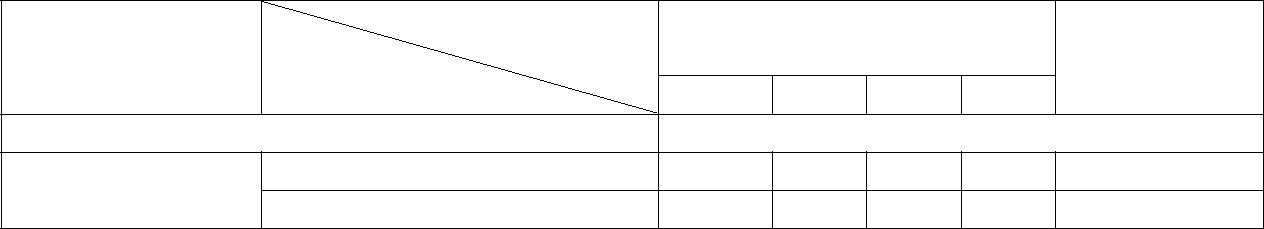 УП начального общего образования обучающихся с умственной отсталостью (интеллектуальными нарушениями)(Вариант 1)Учебный план по АОП для обучающихся с умственной отсталостью (интеллектуальными нарушениями) включает учебные предметы, содержание которых учитывает их интеллектуальные возможности.	В учебном плане представлены шесть предметных областей и коррекционно-развивающая область. Содержание всех учебных предметов, входящих в состав каждой предметной области, имеет ярко выраженную коррекционно-развивающую направленность, заключающуюся в учете особых образовательных потребностей этой категории обучающихся. Кроме этого, с целью коррекции недостатков психического и физического развития обучающихся в структуру учебного плана входит и коррекционно-развивающая область. Обязательная часть определяет состав учебных предметов обязательных предметных областей с указанием количества часов на изучениеобязательных учебных предметов по классам. Из системы общеобразовательных предметов в учебный план включены: русский язык, чтение, речевая практика, математика, мир природы и человека, музыка, изобразительное искусство, физическая культура, ручной труд.Часть учебного плана, формируемая участниками образовательных отношений, обеспечивает реализацию особых (специфических) образовательных потребностей, характерных для данной группы обучающихся, а также индивидуальных потребностей каждого обучающегося.Таким образом, часть учебного плана, формируемая участниками образовательных отношений, предусматривает увеличение учебных часов, отводимых на изучение отдельных учебных предметов обязательной части «Математика» (1 час) и «Мир природы человека» (1 час) и введение курса психологии «Развитие навыков общения» (1 час) в целях коррекции и развития всех сторон устной речи для детей с отклонениями в развитии.1 классе часть, формируемая участниками образовательных отношений, отсутствует.Обязательным компонентом учебного плана является внеурочная деятельность. Учебный план внеурочной деятельности представлен в разделе АОП для обучающихся с умственной отсталостью (интеллектуальными нарушениями) «Программа внеурочной деятельности».Содержание коррекционно-развивающей области учебного плана представлено коррекционными занятиями по логопедии, ЛФК, развитию психомоторики и сенсорных процессов и ритмикой. На долю каждого обучающегося приходится в неделю от 15 до 25 минут учебного времени.На эти занятия использовано 6 часов в неделю на класс-комплект.Выбор коррекционных индивидуальных и групповых занятий, их количественное соотношение осуществляется школой самостоятельно, исходя из психофизических особенностей обучающихся с умственной отсталостью на основании рекомендаций психолого-медико-педагогической комиссии и индивидуальной программы реабилитации инвалида. Время, отведенное на реализацию коррекционно-развивающей области, не учитывается при определении максимально допустимой недельной нагрузки, но учитывается при определении объемов финансирования.Для  обучения детей по АОП для обучающихся с умственной  отсталостью (интеллектуальными нарушениями)используют учебники для специальной (коррекционной) школы VIII вида, включенные в утвержденный федеральный перечень учебников.Учебный план начального общего образованияобучающихся с умственной отсталостью (интеллектуальными нарушениями)(Вариант 1)для	обучающихся	на  дому	по	адаптированнойосновной	общеобразовательной	программе	для	умственно	отсталыхдетейМБОУ  Школа № 23на	2021 – 2022 учебный  годПояснительная	запискаУчебный	 план  составлен в  соответствии	с :Федеральным  законом  «Об  образовании  в  РоссийскойФедерации»	от  29	декабря	2012 года	№	273 – ФЗ;Письмом МО России от 28.02.2003 г. № 27/2643-6 « О методических рекомендациях по организации деятельности образоваптельныхучереждений надомного обучения» ;Письмом Министерства Просвещения РСФСР от 8 июля 1980 г. № 281-М, Министерства Здравоохранения РСФСР от 28 июля 1980 г. № 17-13-186 «Перечень заболеваний, по поводу которых дети нуждаются в индивидуальных занятиях на дому и освобождаются от посещения массовой школы»;4.	Приказом	Минобразования	РФ от  10.04.2002 г. № 29/2065-п « Об утверждении учебных планов специальных ( коррекционных) образовательных учреждений для обучающихся, воспитанников с отклонениями в развитии» ;СанПиН 2.4.2.2821-10 «Санитарно-эпидемиологические требования к условиям и организации обучения в общеобразовательных учреждениях» ( постановление Главного государственного санитарного врача РФ от 29.12.2010 № 189, зарегистрировано в Минюсте России 03.03.2011г., регистрационный  номер 19993);Постановлением от 10 июля 2015 года № 26 . Об утверждении СанПиН 2.4.2.3286-15 «Санитарно-эпидемиологические требования к условиям и организации обучения и воспитания в организациях, осуществляющих образовательную деятельность по адаптированным основным общеобразовательным программам для обучающихся с ограниченными возможностями здоровья»;Письмом Министерства образования и науки Российской Федерации от 5 сентября 2013 года № 07-1317 « Об определении учебной нагрузки детям , находящимся на индивидуальном обучении на дому» ;Методическими рекомендациями по организации обучения на дому детей- инвалидов с использованием дистанционных образовательных технологий от10 декабря 2012 г. № 07-832;Письмом министерства образования и науки Российской Федерации от 20.08.2014 г. № ВК-1748/07 « О государственной аккредитации образовательной деятельности по образовательным программам , адаптированным для обучения лиц с умственной отсталостью» ;Приказом министерства образования и науки Российской Федерации от 30.08.2013 № 1015 «Об утверждении порядка организации и осуществления образовательной деятельности по основным общеобразовательным программам - образовательным программам начального общего , основного общего и среднего общего образования» Уставом школы;Адаптированной образовательной  программой.Учебный план для обучающихсяна дому по адаптированной основной общеобразовательной программе для умственно отсталых детей предусматривает 9-летний срок обучения, как наиболее оптимальный для получения ими общего образования и профессионально-трудовой подготовки, необходимых для социальной адаптации и реабилитацииОбщее количество часов для обучающихся на 1 ступени - 8 часов в неделю.Общее количество часов для обучающихся на 1 ступени - 10 часов в неделю.3.По окончании 9 класса обучающиеся сдают экзамены по профессионально-трудовому обучению и получат документ установленного образца об окончании школы.Учебный план определяет основные образовательные направления, перечень  учебных  предметов их распределение по годам обучения с учётом специфики обучения умственно отсталых обучающихся и максимально допустимой нагрузки часов.Основными целями надомного обучения являются : обеспечение достижения больными детьми образовательного стандарта , обеспечение их оптимальной социальной интеграции, сохранение и укрепление здоровья больных детей , адаптация обучающихся к жизни в обществе. Содержание образования направлено на решение следующих задач:-формирование и развитие коммукативных умений; -развитие устной речи и её понимание;-формирование доступных представлений об окружающем мире и ориентации в среде; -обучение доступным знаничм по общеобразовательным предметам,имеющим практическую направленность и соответствующим психофизическим возможностям обучающихся;-развитие предметно-практических навыков, бытовой и трудовой деятельности; -формирование представлений о себе;-формирование навыков самообслуживания и жизнеобеспечения. Особое внимание уделяется развитию связной устной и письменнойречи, формированию приемов мыслительной деятельности, приемов управления учебной деятельностью, коммукативных умений.Учебный план для обучающихся на дому по адаптированной основной общеобразовательной программе для умственно отсталых детей, предусматривает 9-летний срок обучения, как наиболее оптимальный для получения ими общего образования и профессионально-трудовой подготовки, необходимых для их социальной адаптации и реабилитации.Учитывая особенности психофизического развития и возможности ребёнка, сложности структуры их дефекта, особенностей эмоционально-волевой сферы , характера течения заболевания ,был составлен индивидуальный учебный план, который направлен на общее развитие учащихся, коррекцию недостатков их познавательной деятельности и личностных качеств с учётом индивидуальных возможностей ученика на различных этапах обучения.Продолжительность учебного года составляет 34 учебных недели. Продолжительность уроков 40 минут.Расписание занятий согласовывается с родителями обучающихся и утверждается директором школы. Начало и продолжительность учебного года и каникул устанавливается в соответствии со сроками , действующими для всех общеобразовательных учреждений.Промежуточная аттестация Промежуточная аттестация представляет собой оценивание результатовучёбы по четвертям и итогам года и проводится в соответствии с Положением о проведении итоговой промежуточной аттестации и осуществлении текущего контроля успеваемости обучающихся с ограниченными возможностями здоровья.ПредметныеобластиУчебныепредметы' Количество часов в неделю' Количество часов в неделю' Количество часов в неделю' Количество часов в неделюВсегоПредметныеобластиУчебныепредметыIIIIIIIVВсегоОбязательная  частьОбязательная  частьОбязательная  частьОбязательная  частьОбязательная  частьОбязательная  частьОбязательная  частьРусский язык и литературное чтениеРусский язык544417Русский язык и литературное чтениеЛитературноечтение433313Родной язык и литературное чтение на  родном языкеРодной язык0,50,50,50,52Родной язык и литературное чтение на  родном языкеЛитературное чтение  на родном языке  0,50,50,50,52Иностранный языкИностранный язык-2226Математика и информатикаМатематика444416Обществознание и естествознание (окружающий мир)Окружающий мир22228Основы религиозных культур и светской этикиОсновы религиозных культур и светской этики---11ИскусствоМузыка1110,53,5ИскусствоИзобразительное искусство1110,53,5ТехнологияТехнология 11114Физическая культураФизическая культура22228ИтогоИтого2121212184Часть, формируемая участниками образовательных отношенийЧасть, формируемая участниками образовательных отношенийЧасть, формируемая участниками образовательных отношенийЧасть, формируемая участниками образовательных отношенийЧасть, формируемая участниками образовательных отношенийЧасть, формируемая участниками образовательных отношений«Башкирский язык как государственный язык РБ» или «Краеведение»- 1 113Математика 11114Предельно допустимая аудиторная учебная нагрузка при 5-дневной учебной неделе (требования СанПиН)2223232387Внеурочная деятельностьВнеурочная деятельностьВнеурочная деятельностьВнеурочная деятельностьВнеурочная деятельностьВнеурочная деятельностьКлассыПредметПериодичность промежуточной аттестацииФорма промежуточной аттестации2Русский язык1 раз в четвертьКонтрольный диктант с грамматическим заданием.Итоговое тестированиеЛитературное чтение1 раз в четвертьПроверка техники чтения.Итоговое тестированиеРодной язык 1 раз в годИтоговое тестированиеЛитературное чтение на родном языке1 раз в годИтоговое тестированиеИностранный язык(английский)1 раз в четвертьКонтрольная работаМатематика1 раз в четвертьКонтрольная работа.Итоговая контрольная работа.Окружающий мир1 раз в четвертьТестированиеИтоговое тестированиеМузыка1 раз в годТестированиеИзобразительное искусство1 раз в годТестированиеТехнология1 раз в годИтоговое тестированиеФизическая культура1 раз в год ТестированиеБашкирский язык как государственный язык Республики Башкортостан1 раз в полугодиеКонтрольный диктантОдин раз в годКомплексная  работа по проверке формирования метапредметных действий (УУД)  КлассыПредметПериодичность промежуточной аттестацииФорма промежуточной аттестации3Русский язык1 раз в четвертьКонтрольный диктант с грамматическим заданием.Итоговое тестированиеЛитературное чтение1 раз в четвертьПроверка техники чтения.Итоговое тестированиеРодной язык 1 раз в годИтоговое тестированиеЛитературное чтение на родном языке1 раз в годИтоговое тестированиеИностранный язык(английский)1 раз в четвертьКонтрольная работаМатематика1 раз в четвертьКонтрольная работа.Итоговая контрольная работа.Окружающий мир1 раз в четвертьТестированиеИтоговое тестированиеМузыка1 раз в годИтоговое тестированиеИзобразительное искусство1 раз в год Итоговое тестированиеТехнология1 раз в годИтоговое тестированиеФизическая культура1 раз в год Итоговое тестированиеБашкирский язык государственный язык Республики Башкортостан1раз в полугодиеКонтрольный диктантОдин раз в годКомплексная  работа по проверке формирования метапредметных действий (УУД)  КлассыПредметПериодичность промежуточной аттестацииФорма промежуточной аттестации4Русский язык1 раз в четвертьКонтрольный диктант с грамматическим заданием.Итоговое тестированиеЛитературное чтение1 раз в четвертьПроверка техники чтения.Итоговое тестированиеРодной язык 1 раз в годИтоговое тестированиеЛитературное чтение на родном языке1 раз в годИтоговое тестированиеИностранный язык(английский)1 раз в четвертьКонтрольная работаМатематика1 раз в четвертьКонтрольная работа.Итоговая контрольная работа.Окружающий мир1 раз в четвертьТестированиеИтоговое тестированиеОРКСЭ1 раз в годПроектМузыка1 раз в годИтоговое тестированиеИзобразительное искусство1 раз в годИтоговое тестированиеТехнология1 раз в годИтоговое тестированиеФизическая культура1 раз в год ТестированиеБашкирский язык государственный язык Республики Башкортостан1раз в полугодиеКонтрольный диктантОдин раз в годКомплексная  работа по проверке формирования метапредметных действий (УУД)  ПредметныеобластиУчебныепредметыУчебныепредметы' Количество часов в неделю' Количество часов в неделю' Количество часов в неделю' Количество часов в неделю' Количество часов в неделю' Количество часов в неделю' Количество часов в неделю' Количество часов в неделюВсегоПредметныеобластиУчебныепредметыУчебныепредметыIIIIIIIIIIIIIVIVВсегоОбязательная  частьОбязательная  частьОбязательная  частьОбязательная  частьОбязательная  частьОбязательная  частьОбязательная  частьОбязательная  частьОбязательная  частьОбязательная  частьОбязательная  частьОбязательная  частьРусский язык и литературное чтениеРусский языкРусский язык5544444417Русский язык и литературное чтениеЛитературноечтениеЛитературноечтение4433333313Родной язык и литературное чтение на  родном языкеРодной языкРодной язык0,50,50,50,50,50,50,50,52Родной язык и литературное чтение на  родном языкеЛитературное чтение  на родном языке  Литературное чтение  на родном языке  0,50,50,50,50,50,50,50,52Иностранный языкИностранный языкИностранный язык--2222226Математика и информатикаМатематикаМатематика5555555520Обществознание и естествознание (окружающий мир)Окружающий мирОкружающий мир222222228Основы религиозных культур и светской этикиОсновы религиозных культур и светской этикиОсновы религиозных культур и светской этики------111ИскусствоМузыкаМузыка1111110,50,53,5ИскусствоИзобразительное искусствоИзобразительное искусство1111110,50,53,5ТехнологияТехнология Технология 111111114Физическая культураФизическая культураФизическая культура222222228ИтогоИтогоИтого222222222222222288Часть, формируемая участниками образовательных отношенийЧасть, формируемая участниками образовательных отношенийЧасть, формируемая участниками образовательных отношенийЧасть, формируемая участниками образовательных отношенийЧасть, формируемая участниками образовательных отношенийЧасть, формируемая участниками образовательных отношенийЧасть, формируемая участниками образовательных отношенийЧасть, формируемая участниками образовательных отношенийЧасть, формируемая участниками образовательных отношенийЧасть, формируемая участниками образовательных отношенийЧасть, формируемая участниками образовательных отношенийЧасть, формируемая участниками образовательных отношенийЧасть, формируемая участниками образовательных отношенийБашкирский язык как государственный язык РББашкирский язык как государственный язык РББашкирский язык как государственный язык РБ-- 1 1 1 11133Предельно допустимая аудиторная учебная нагрузка при 5-дневной учебной неделе (требования СанПиН)Предельно допустимая аудиторная учебная нагрузка при 5-дневной учебной неделе (требования СанПиН)Предельно допустимая аудиторная учебная нагрузка при 5-дневной учебной неделе (требования СанПиН)22222323232323238787Внеурочная деятельностьВнеурочная деятельностьВнеурочная деятельностьВнеурочная деятельностьВнеурочная деятельностьВнеурочная деятельностьВнеурочная деятельностьВнеурочная деятельностьВнеурочная деятельностьВнеурочная деятельностьВнеурочная деятельностьВнеурочная деятельностьВнеурочная деятельностьУчебный  планИндивидуального обученияИндивидуального обученияобучающего 2-  3 классаобучающего 2-  3 классаФедеральный  компонентКоличество  часов  вВсего учебных  часовНеделюза  годПисьмо и  развитие речи268Чтение и  развитие  речи268686868Математика268686868Трудовое  обучение134343434ИЗО0,50,517171717Мир природы и0,50,517171717ЧеловекаИтого:82722722722724Учебный планУчебный планУчебный планУчебный планУчебный планУчебный планУчебный планУчебный пландля  обучающегося 4 кл.для  обучающегося 4 кл.для  обучающегося 4 кл.для  обучающегося 4 кл.для  обучающегося 4 кл.для  обучающегося 4 кл.для  обучающегося 4 кл.для  обучающегося 4 кл.Федеральный  компонентКоличествочасоввВсего учебных  часовВсего учебных  часовВсего учебных  часовВсего учебных  часовВсего учебных  часовВсего учебных  часовВсего учебных  часовнеделюнеделюза  годза  годза  годза  годПисьмо и  развитие  речи268686868Чтение и  развитие  речи268686868Математика268686868Трудовое  обучение134343434ИЗО0,50,517171717Мир природы и0,50,517171717человекаИтого:8272272272272